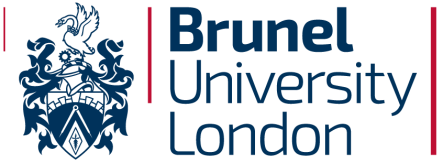 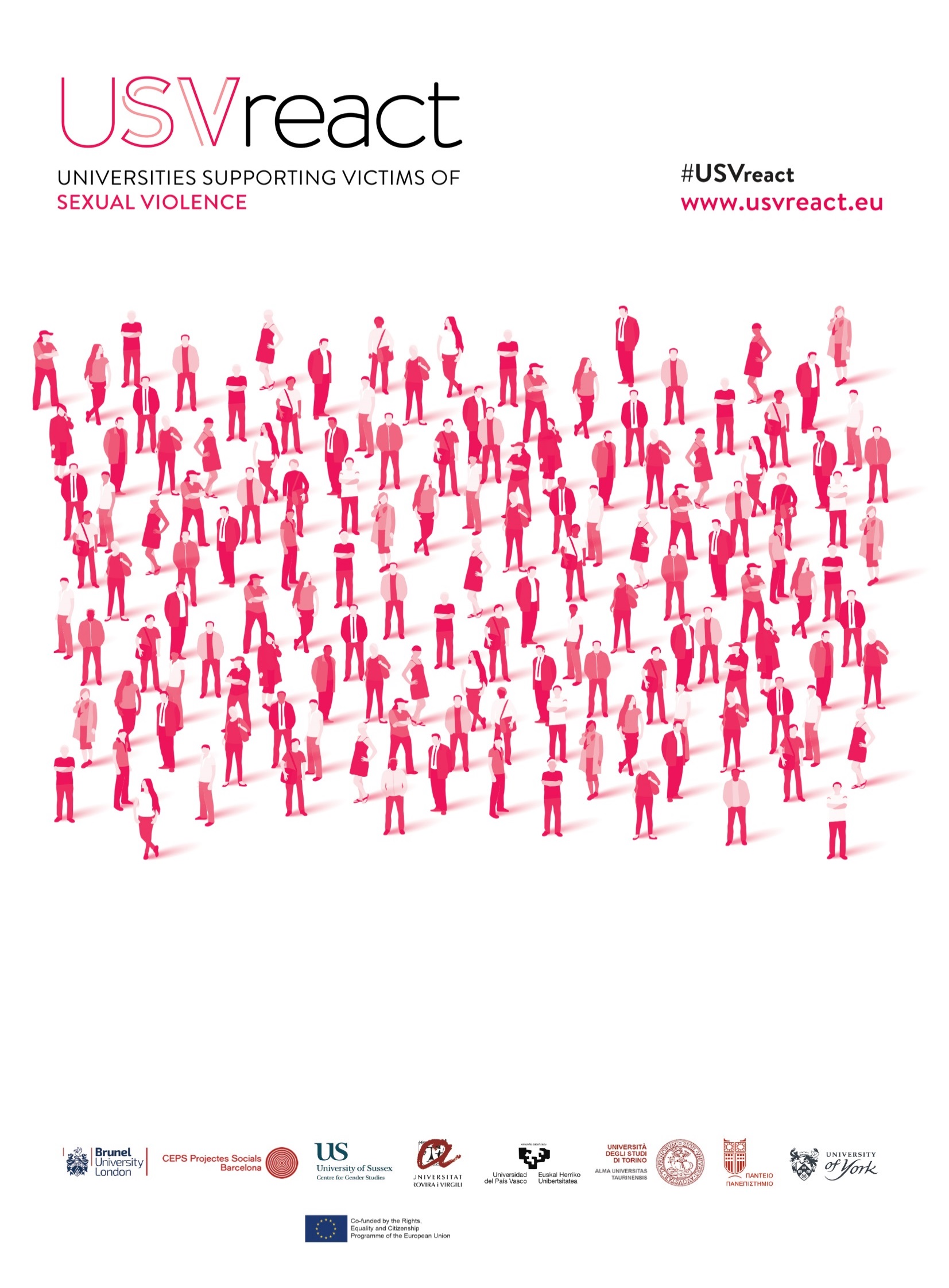 Support at BrunelThe Counselling Service: 01895 267045 / studentsupport@brunel.ac.uk The service is available to both students and staff at Brunel University to discuss anything, big or small, whether personal, academic or work-related. Students can access the service via the Student Support and Welfare Team; students can call, email (the above address) or visit the Student Centre in person (Howell Building). Staff should contact wellbeing@brunel.ac.uk Mental Health Advisers: 01895 267045 / studentsupport@brunel.ac.ukMental Health Advisers are able to offer practical support in dealing with mental health conditions. They can also help create academic support profiles for students with a mental health diagnosis. Medical Centre: 01895 234436Open Mon-Fri 8.30am-6.30pm, with a student walk-in surgery daily between 11:30am-1:15pm.The Chaplaincy: 01895 266460 / meeting-house@brunel.ac.ukThe Chaplaincy is both a place and a team of people, who can offer a listening ear, personal help and advice, and spiritual support. Chaplains are from a range of different faiths and backgrounds. The Meeting House is open Mon-Fri 9am-4pm and meditation is held daily between 12-12.30pm.Advice and Representation Centre (ARC): advice@brunel.ac.ukA UBS service which provides free advice on support if there are any issues affecting your academic studies.Campus Security Services: 01895 255786 / securityoperations@brunel.ac.ukThe Security Control Room is located in the Wilfred Brown Building on the main concourse opposite the pond. This is occupied 24/7 by uniformed security officers.Brunel Campus Police Officer: Barry.Cilia@brunel.ac.ukEquality and Diversity Office: diversebrunel@brunel.ac.uk Brunel Buddies scheme: https://buddies.brunel.ac.uk/The Brunel Buddies scheme supports new students through their first weeks at Brunel. Buddies are trained Brunel students who use their own personal experience of being a new student to answer your questions and let you know about available support services at Brunel.Disability and Dyslexia Service: 01895 267045 / studentsupport@brunel.ac.uk This service is accessed via the Student Support and Welfare Team; students can call, email or visit the Student Centre in person (Howell Building). Student Complaints Officer: student-complaints@brunel.ac.ukConduct and Appeals (OSCCA): conduct@brunel.ac.uk  / http://www.brunel.ac.uk/life/supporting-you/student-complaints-conduct-and-appealsNational and London-based Support ServicesWomen and Girls Network: http://www.wgn.org.uk/Offers support, local advice, counselling and groups, (excellent website with resources and guidance) helpline, to women and girls who’ve experienced domestic or sexual violence.Havens: https://www.thehavens.org.uk/about-us/Practical, medical (non-hospital based) support for anyone who has experienced sexual violence recently.Rape Crisis: https://rapecrisis.org.uk/Support for anyone who has experience sexual violence, (mainly women’s services, but some offer for friends and family and men too).Violence Against Women and Girls (VAWG): http://thelondonvawgconsortium.org.uk/Has resources, events and links to services nationwide.Rights of Women: www.rightsofwomen.org.ukDeliver training, have a great deal of resources, including a ‘From Report to Court’ guide, that is very useful!The Survivors Trust: http://thesurvivorstrust.org/Has lots of resources and links to services, as well as great guidance for those supporting!Men onlyMen’s Advice Line: http://mensadviceline.org.uk/Helpline for men of any sexuality who are experiencing/have experienced domestic violence or abuse.Survivor UK: https://www.survivorsuk.org/London-based support for male survivors of sexual violence.Domestic ViolenceRefuge: http://www.refuge.org.uk/Help for those fleeing domestic violence.Women’s Aid: https://www.womensaid.org.uk/Help for women experiencing domestic violence, can signpost to local charities as well.Childhood Sexual AbuseInto the Light: http://www.intothelight.org.uk/Offers excellent trainings for anyone who’s experienced or supports those who have experienced childhood sexual abuse, delivers groups, has lots of info and resources on their website.One in Four: http://www.oneinfour.org.uk/For adults who have experienced any childhood sexual abuse. Offers counselling (sliding scale cost), and lots of info (good book – The warrior within).Mental Health and Suicidal FeelingsSamaritans: http://www.samaritans.org/Helpline for anyone struggling or feeling suicidal.Mind: http://www.mind.org.uk/Offers guidance and helpline for anyone needing support/advice around mental health. Local Minds also offer day centre and counselling services.Sane: http://www.sane.org.uk/Offers guidance and a helpline for anyone needing support/advice around mental healthBig White Wall: https://www.bigwhitewall.com/university24/7 online peer support for people who are anxious, down or not coping. An anonymous, free community guided by trained professionals.BAME WomenAshiana Network: http://ashiana.org.uk/Refuge, counselling and advice for black and minority ethnic women and girls (14+) who have experienced domestic abuse.Imkaan: http://imkaan.org.uk/AboutUsLots of resources and info around support for BAME women who have experienced Sexual/domestic violence Southall Black Sisters: http://www.southallblacksisters.org.uk/Domestic and sexual violence support for women in the BAME communityLGBT PeopleLondon Friend: http://londonfriend.org.uk/Offers a variety of support (counselling, domestic violence advice, drug and alcohol, sexual health) to LGBT peopleGalop: http://www.galop.org.uk/useful-links/Useful resource lists for support for LGBT people who have experienced all forms of violence including sexual violence. Also hosts the National Lesbian, Gay, Bisexual & Trans Domestic Abuse Helpline.Trans Survivors Switchboard: http://switchboard.org.uk/projects/helpline/trans-survivors-switchboard/Survivors’ Network and LGBT Switchboard run a helpline offering support to trans people, including non-binary and questioning people, who have experienced sexual violence.Disabled PeopleDisability Rights UK: https://www.disabilityrightsuk.org/organisations-your-areaUseful resource list of local charities that offer support and advocacy to disabled peopleDisabled Survivors Unite: http://disabledsurvivorsunite.org.uk/There are lots of low cost counselling and psychotherapy services. Many counselling and psychotherapy training schools also offer longer term therapy, as does: The Awareness Centre: https://theawarenesscentre.com/The Bowlby Centre: https://thebowlbycentre.org.uk/